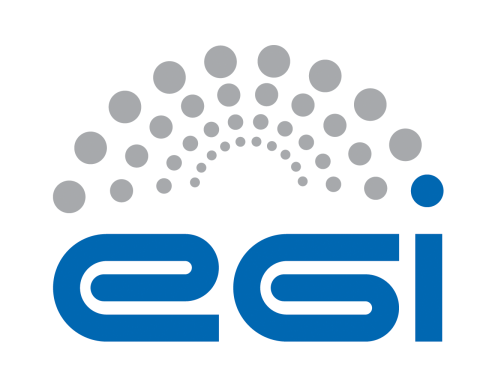 EGI VOOPERATIONAL LEVEL AGREEMENTDOCUMENT LOGTERMINOLOGYThe EGI glossary of terms is available at: https://wiki.egi.eu/wiki/Glossary For the purpose of this Agreement, the following terms and definitions apply. The key words "MUST", "MUST NOT", "REQUIRED", "SHALL", "SHALL NOT", "SHOULD", "SHOULD NOT", "RECOMMENDED", “MAY", and "OPTIONAL" in this document are to be interpreted as described in RFC 2119. The present Operational Level Agreement (“the Agreement’) is made between EGI Foundation (the Customer) and IGI-BOLOGNA (the Provider) to define the provision and support of the provided services as described hereafter. Representatives and contact information are defined in Section 6.DRIHM, or the Distributed Research Infrastructure for Hydro-Meteorology, together with its US facing companion project, DRIHM2US, is a prototype research infrastructure for simulating extreme hydro-meteorological events such as flash flooding. Both projects enabled a step change in how scientists can approach studying high impact weather events: more functionality, more efficiency and faster results.The User is a consortium represented by the Fondazione CIMA.This Agreement is valid from 01/01/2017 to 01/01/2018.The Agreement was discussed and approved by the Customer and the Provider 27/01/2017.The Agreement extends the Resource Center OLA with following information:The ServicesPossible access types:Pledged - Resources are exclusively reserved to the Community and the job will be executed immediately after submissionOpportunistic - Resources are not exclusively allocated, but subject to local availabilityTime allocation - Resources are available in fair share-like mode for a fixed time period.The Services are defined by the following properties:High-Throughput Compute (category: Compute) and Online Storage (category: Storage)With High Throughput Compute you can run computational jobs at scale on the EGI infrastructure. It allows you to analyse large datasets and execute thousands of parallel computing tasks. High Throughput Compute is provided by a distributed network of computing centres, accessible via a standard interface and membership of a virtual organisation. EGI offers more than 650,000 cores of installed capacity, supporting about 1.6 million computing jobs per day. This service supports research and innovation at all scales: from individuals to large collaborations.Online Storage allows you to store data in a reliable and high-quality environment and share it across distributed teams. Your data can be accessed through different standard protocols and can be replicated across different providers to increase fault-tolerance. Online Storage gives you complete control over the data you share and with whom.Resource Center: IGI-BOLOGNAHigh-Throughput ComputeGuaranteed computing time [HEPSPEC-hours]:  Opportunistic computing time [HEPSPEC-hours]: 7 Million per yearMax job duration [hours]:  72 hoursMin local storage [GB] (scratch space per each core used by the job): 1GBMin physical memory per core [GB]: 2GBMiddleware:  gLiteOther technical requirements: nodes with 16/24 CPU cores, MPI-based with CVMFS supportDuration: 01/01/2017 – 01/01/2018Online StorageGuaranteed storage capacity [TB]:  0.3TBOpportunistic storage capacity [TB]: Other technical requirements: Duration: 01/01/2017 – 01/01/2018Access type:  Opportunistic Supported VOs: drihm.euService hours and exceptionsAs defined in Resource Center OLA.SupportAs defined in Resource Center OLA.Incident handlingAs defined in Resource Center OLA.Service requestsAs defined in Resource Center OLA.Service level targetsMonthly Availability Defined as the ability of a service or service component to fulfil its intended function at a specific time or over a calendar month. Minimum (as a percentage per month): 85%Monthly ReliabilityDefined as the ability of a service or service component to fulfil its intended function at a specific time or over a calendar month, excluding scheduled maintenance periods. Minimum (as a percentage per month): 90%Quality of Support levelMedium (Section 3)Limitations and constraintsAs defined in Resource Center OLA and:Availability and Reliability calculations are based on the Service Monitoring operational results. Failures in VO monitoring are not considered as the Agreement violations. Communication, reporting and escalationGeneral communicationThe following contacts will be generally used for communications related to the service in the scope of this Agreement.Regular reportingAs defined in Resource Center OLA.ViolationsAs defined in Resource Center OLA.Escalation and complaintsAs defined in Resource Center OLA.Information security and data protectionAs defined in Resource Center OLA.Responsibilities Of the ProviderAs defined in Resource Center OLA.Of the Customer As defined in Resource Center OLA and:Support coordination with other Providers;Support coordination and conflict resolution with the User;Of the UserAll responsibilities of the User are listed in relevant VO SLA.Review, extensions and terminationAs defined in Resource Center OLA.CustomerEGI FoundationProviderIGI-BOLOGNAUserDRIHM/drihm.euFirst day of service delivery01/01/2017Last day of service delivery01/01/2018StatusDRAFTAgreement finalization date27/01/2017SLA LinkIssueDateCommentAuthorFINAL27/01/2017Final version of OLAMałgorzata KrakowianGiuseppe la RoccaEGI Foundation contactMałgorzata Krakowiansla@mailman.egi.eu SLA Coordinator at EGI Foundation  Provider contactDiego Michelotto, Doina Cristina Dumadiego.michelotto@cnaf.infn.it 
cristina.aiftimiei@cnaf.infn.it 
grid-operations@lists.cnaf.inf.it  Service Support contactSee Section 3